2019聚合物发泡技术应用高峰论坛各企、事业单位、科研院校：发泡材料的演变除满足建筑、冷藏、运输、汽车、航空等领域的需求，当今对发泡材料要求越来越高，欧洲已经对鞋材化学发泡有制约，要求物理发泡、环保要求和智能化，人性化更是迫在眉睫。因此，发泡材料领域的技术创新和产业化应用受到极大的关注！此次论坛将作为一个技术交流、合作共赢的平台，通过演讲报告、产品展示等形式建立和加强合作，共同成长、共同进步，承担起未来全球发泡材料发展和创新的使命！2018年3月在郑州成功举办了第一届，得到了行业内一致好评。2019年国家复合改性聚合物材料工程技术研究中心和贵州师范大学承办第二届，欢迎行业内同仁积极参加，一份参与一份收获！会议地点：贵州科学城国际会议中心（高科格莱酒店 0851-84874666，贵阳高新区省科学城对面）会议时间：2019年4月11日下午2点开始报到，安排住宿、发放资料等2019年4月12～13日会议，14日上午参观国家复合改性聚合物材料工程技术研究中心实验室等会议报告：准备中           瞿金平 中国工程院 院士Advances in Foam Technology for Conductive Polymer Composites and Lightweight Applications 导电复合材料发泡技术及轻量化应用进展	       Prof. Park,Chul B.；多伦多大学  院士基于CO2溶解与扩散行为调控聚合物发泡过程          赵  玲  华东理工大学 长江学者、教授/院长 聚合物支架高开孔结构的制备技术探讨          李  倩  郑州大学   教授/院长化学发泡聚合物材料成核及长大过程的研究          龚  维  贵州师范大学 教授、副院长轻量化和功能化超临界微孔发泡注塑成型及模具技术要领          刘春太  郑州大学 教授大型LNG船用玻纤增强聚氨酯泡沫材料王利群  浙江大学 教授准备中          彭响方  华南理工大学 教授、闽江学者聚丙烯的结晶与发泡协同作用机理研究王向东  北京工商大学  教授/书记聚合物弹性体发泡技术和应用进展          翟文涛  中山大学材料科学与工程学院 教授聚酰亚胺吸声泡沫材料泡孔结构调控及复合结构设计          韩世辉  哈尔滨工程大学 教授微孔注塑制品泡孔结构改善的研究黄汉雄  华南理工大学 教授敷料用PU发泡材料应用研究     丁雪佳  北京化工大学 教授/全国石油和化工行业医用导管高分子材料工程实验室主任化学发泡聚合物材料发泡行为对孔形态的影响张  纯  贵州理工学院  教授基于二氧化碳的高性能聚乳酸及其泡沫绿色制备技术研究王桂龙  山东大学 研究员超临界CO2连续挤出发泡及其应用进展庞永艳  中国科学院宁波材料技术与工程研究所 副研究员具有电磁屏蔽和吸声性能聚苯乙烯泡沫挤出发泡研究          陈  枫  浙江工业大学 副教授生物降解热塑性聚酯的发泡性能调控          信春玲  北京化工大学  副教授PVDF/Fe3O4/Carbon薄膜及其微孔发泡电磁屏蔽复合材料的研究张晓黎  郑州大学材料科学与工程学院 副教授发泡对长玻纤增强聚丙烯制品纤维分布及断裂的影响          周应国  江苏科技大学  副教授 新型聚合物发泡剂进展及应用刘亚群  霍尼韦尔公司  首席科学家/博士组织机构：支持单位：中华人民共和国科学技术部主办单位：国家复合改性聚合物材料工程技术研究中心、贵州师范大学、郑州大学承办单位：微納成型技术国家级国际联合研究中心、郑州大学橡塑模具国家工程研究中心、贵州师范大学材料与建筑工程学院、贵州理工学院、北京盛世联盟会展有限公司管理咨询分公司赞助单位：霍尼韦尔公司媒体支持：中国聚合物网、《塑料》杂志收费标准：1、本高峰论坛收费为3980元/人， 3月25日前汇款3200元；在校本科生、研究生1500元。2、往返交通费及住宿费自理，住宿由会议统一安排，参会代表可享受会议优惠价：380元/豪华间/天（含双早），普通标准间280元间/天（含双早）住宿请在回执里标注。3、大会赞助费：3万元（含展位1个、2人免费参会、论文集彩页广告）。4、论文集彩页广告3000元、封底5000元。5、大会手提袋5000元。大会发言：5000元（20分钟）联系方式：电话：+86-10-87561321    邮箱：samt_cui@126.com会务联系人：崔玲 13601394023（手机号可加微信）张晓东 13641338137 (手机号可加微信)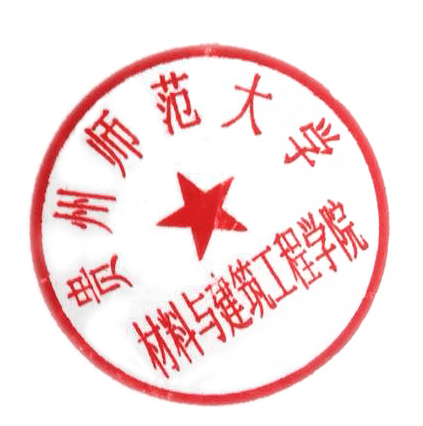 贵州师范大学联系人：龚维教授13608547566郑州大学联系人：刘春太教授、蒋晶博士15617960455贵州师范大学材料与建筑工程学院2019年1月18日-------------------------------------------------------------------------------------------                     2019聚合物发泡技术应用高峰论坛                         回执表                01单位名称通讯地址 联系人电话：邮箱：邮箱：  姓名性别   职务      手机 是否住宿        备注汇款地址住宿4月11-13日（3晚）4月11-14日（4晚）4月11-13日（3晚）4月11-14日（4晚）4月11-13日（3晚）4月11-14日（4晚）4月11-13日（3晚）4月11-14日（4晚）4月11-13日（3晚）4月11-14日（4晚）开票信息公司名称：税号：地址、电话：开户行、账号：公司名称：税号：地址、电话：开户行、账号：公司名称：税号：地址、电话：开户行、账号：公司名称：税号：地址、电话：开户行、账号：公司名称：税号：地址、电话：开户行、账号：